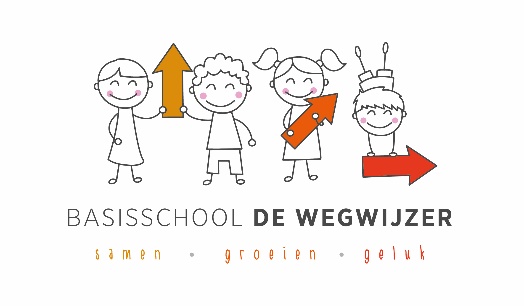 Reglement medezeggenschapsraadDit is het INNOVO medezeggenschapsreglement van de Medezeggenschapsraad vande Wegwijzer te Heerlen bijgesteld conform de eisen van de Wet MedezeggenschapScholen.Paragraaf 1 AlgemeenArtikel 1 BegripsbepalingDit reglement verstaat onder:a. de wet: de Wet medezeggenschap op scholen (Stb 2006, 658);b. bevoegd gezag: het College van Bestuur van INNOVO, Stichting voor katholiek onderwijs;c. medezeggenschapsraad: de medezeggenschapsraad van de school als bedoeld in artikel 3 van de wet;d. gemeenschappelijke medezeggenschapsraad; de gemeenschappelijke medezeggenschapsraad als bedoeld in artikel 4 van de wet;e. school: een school als bedoeld in de Wet op het primair onderwijs, in deze basisschool deWegwijzer Heerlen;f. leerlingen: leerlingen in de zin van de Wet op het primair onderwijs en de Wet op de expertisecentra, ingeschreven bij een van de scholen;g. ouders: personen met ouderlijk gezag, voogden of verzorgers van de leerlingen;h. schoolleiding: de directeur en adjunct-directeur als bedoeld in de wet op het primair onderwijs en de Wet op de expertisecentra;i. personeel: het personeel dat in dienst is bij de stichting, dan wel ten minste 6 maanden tewerk gesteld is zonder benoeming bij het bevoegd gezag en dat werkzaam is op de school,binnen het stafbureau, dan wel het regionaal expertisecentrum en personeel dat is benoemdof ten minste 6 maanden te werk gesteld zonder benoeming dat werkzaamhedenverricht ten behoeve van meer dan een school;j. geleding: de afzonderlijke groepen van leden, bedoeld in artikel 3, derde lid van de wet.Paragraaf 2 De medezeggenschapsraadArtikel 2 MedezeggenschapsraadAan iedere INNOVO school is een medezeggenschapsraad verbonden. Deze raad wordt rechtstreeks door en uit de ouders en het personeel gekozen volgens de bepalingen van dit reglement.Artikel 3 Omvang en samenstelling medezeggenschapsraad1. De medezeggenschapsraad van basisschool de Wegwijzer bestaat uit 6 leden van wiea. 3 leden door en uit het personeel worden gekozen; enb. 3 leden door en uit de ouders worden gekozen.Artikel 4 Onverenigbaarheden1. Personen die deel uitmaken van het bevoegd gezag, dan wel schoolleiding, kunnen geenzitting nemen in de medezeggenschapsraad.2. Een personeelslid dat is opgedragen om namens het bevoegd gezag op te treden inbesprekingen met de medezeggenschapsraad kan niet tevens lid zijn van demedezeggenschapsraad.Artikel 5 Zittingsduur1. Een lid van de medezeggenschapsraad heeft zitting voor een periode van 4 jaar en looptvan 1 augustus tot en met 31 juli.2. Een lid van de medezeggenschapsraad treedt na zijn zittingsperiode af en is terstond herkiesbaar.3. Een lid dat ter vervulling van een tussentijdse vacature is aangewezen of verkozen, treedtaf op het tijdstip waarop degene in wiens plaats hij is aangewezen of verkozen, zou moetenaftreden.4. Behalve door periodieke aftreding, volgens een door de medezeggenschapsraad bij aantreden vast te stellen rooster van aftreden, eindigt het lidmaatschap van de medezeggenschapsraad:a. door overlijden;b. door opzegging door het lid;c. door ondercuratelestelling;d. zodra een lid geen deel meer uitmaakt van de geleding waardoor hij is gekozen.Paragraaf 3 De verkiezingArtikel 6 Organisatie verkiezingen1. De leiding van de verkiezing van de leden van de medezeggenschapsraad berust bij demedezeggenschapsraad. De organisatie daarvan draagt de medezeggenschapsraad, indien van toepassing, op aan een verkiezingscommissie.2. Ten behoeve van de verkiezingen stelt de medezeggenschapsraad een reglement verkiezingen op.3. De medezeggenschapsraad bepaalt de samenstelling, werkwijze, en de bevoegdheden van de verkiezingscommissie, alsmede de wijze waarop over bezwaren inzake besluiten van de verkiezingscommissie wordt beslist.Artikel 7 Datum verkiezingen1. De medezeggenschapsraad bepaalt na overleg met het bevoegd gezag voor welke datumde verkiezing door de leden van de desbetreffende afzonderlijke medezeggenschapsradenmoet hebben plaatsgevonden.2. De medezeggenschapsraad stelt het bevoegd gezag, de ouders en het personeel ten minste 4 weken voor het tijdstip waarop de verkiezingen gaan plaats vinden, kennis van het in het eerste lid genoemde tijdstip.Artikel 8 Verkiesbare en kiesgerechtigde personen1. Zij die op de dag van de kandidaatstelling deel uitmaken van het personeel of ouder zijn,zijn verkiesbaar tot lid van de medezeggenschapsraad.2. Zij die op de dag van de verkiezing deel uitmaken van de medezeggenschapsraad van deschool zijn kiesgerechtigd.Artikel 9 Bekendmaking verkiesbare personen1. Na bekendmaking van de eerstvolgende verkiezingsdatum stelt de medezeggenschapsraad binnen 4 weken na bekendmaking een lijst vast van de personen die verkiesbaar zijn.2. Deze lijst wordt aan de ouders en het personeel bekend gemaakt onder vermelding van de mogelijkheid zich kandidaat te stellen, alsmede van de daarvoor gestelde termijn.Artikel 10 Onvoldoende kandidaten1. Indien uit de ouders en het personeel uiterlijk 2 weken voor de verkiezingen niet meer kandidaten zijn gesteld dan er zetels voor de geleding van de medezeggenschapsraad zijn,vindt voor die geleding geen verkiezing plaats en worden de gestelde kandidaten geacht tezijn gekozen.2. De verkiezingscommissie stelt het bevoegd gezag, de geledingen en de betrokken kandidaten daarvan tijdig, uiterlijk 1 week vóór de verkiezingsdatum, respectievelijk periode in kennis.Artikel 11 Verkiezing1. De verkiezing vindt plaats bij geheime, schriftelijke stemming.2. De verkiezingscommissie draagt er zorg voor dat alle kiesgerechtigden uiterlijk 1 week voor de verkiezingsdatum, respectievelijk verkiezingsperiode, in het bezit zijn van een stembiljet, waar per geleding de namen van de te kiezen kandidaten staan vermeld.Artikel 12 StemmingEen kiesgerechtigde brengt ten hoogste evenveel stemmen uit als er zetels voor zijn geleding in de medezeggenschapsraad zijn. Op een kandidaat kan slechts één stem worden uitgebracht.Artikel 13 Uitslag verkiezingen1. Gekozen zijn de kandidaten die achtereenvolgens het hoogste aantal stemmen op zich hebben verenigd. Indien er voor de laatste te bezetten zetel meer kandidaten zijn, die een gelijk aantal stemmen op zich verenigd hebben, beslist tussen hen het lot.2. De uitslag van de verkiezingen wordt door de verkiezingscommissie vastgesteld en schriftelijk bekendgemaakt aan het bevoegd gezag, de medezeggenschapsraad, de gemeenschappelijke medezeggenschapsraad, en de betrokken kandidaten.Artikel 14 Tussentijdse vacature1. In geval van een tussentijdse vacature wijst de medezeggenschapsraad tot opvolger vanhet betrokken lid aan, de kandidaat uit de desbetreffende geleding die blijkens de vastgestelde uitslag, bedoeld in artikel 13, tweede lid, daarvoor als eerste in aanmerking komt.2. De aanwijzing geschiedt binnen een maand na het ontstaan van de vacature. De medezeggenschapsraad doet van deze aanwijzing mededeling aan het bevoegd gezag, de geledingen en de betrokken kandidaat.3. Indien uit de ouders en het personeel minder kandidaten zijn gesteld dan er zetels in demedezeggenschapsraad voor die geleding zijn of indien er geen opvolger als bedoeld in heteerste lid aanwezig is, kan in de vacature(s) voorzien worden door het houden van een tussentijdse verkiezing. In dat geval zijn de artikelen 6 t/m 13 van overeenkomstige toepassing.Paragraaf 4 Algemene taken en bevoegdheden van de medezeggenschapsraadArtikel 15 Overleg met bevoegd gezag1. Het bevoegd gezag en de medezeggenschapsraad komen bijeen, indien daarom onder opgave van redenen wordt verzocht door de medezeggenschapsraad, een geleding van demedezeggenschapsraad of het bevoegd gezag.2. Indien twee derden van de leden van de medezeggenschapsraad en de meerderheid vanelke geleding dat wensen, voert het bevoegd gezag de in het eerste lid bedoelde besprekingmet elke geleding afzonderlijk.Artikel 16 Initiatiefbevoegdheid medezeggenschapsraad1. De medezeggenschapsraad is bevoegd tot bespreking van alle aangelegenheden die dealgemene gang van zaken in de school betreft. Hij is bevoegd over deze aangelegenhedenaan het bevoegd gezag voorstellen te doen en standpunten kenbaar te maken.2. Het bevoegd gezag brengt op de voorstellen, binnen drie maanden een schriftelijke, metredenen omklede reactie uit aan de medezeggenschapsraad. Alvorens over te gaan tot hetuitbrengen van deze reactie, stelt het bevoegd gezag de medezeggenschapsraad ten minsteeenmaal in de gelegenheid met hem overleg te voeren over de voorstellen van de medezeggenschapsraad.3. Indien twee derden van de leden van de medezeggenschapsraad en de meerderheid vanelke geleding dat wensen, voert het bevoegd gezag de in het eerste lid bedoelde besprekingen overleg met elke geleding afzonderlijk.Artikel 17 Openheid, onderling overleg en gelijke behandeling1. De medezeggenschapsraad bevordert naar vermogen openheid en onderling overleg in de school.2. De medezeggenschapsraad waakt voorts in de school in het algemeen tegen discriminatieop welke grond dan ook en bevordert gelijke behandeling in gelijke gevallen en in het bijzonder de gelijke behandeling van mannen en vrouwen en de inschakeling van gehandicapten en allochtone werknemers.3. De medezeggenschapsraad doet aan alle bij de school betrokkenen schriftelijk verslag van zijn werkzaamheden en stelt de geledingen in de gelegenheid om over aangelegenheden die de betrokken geleding in het bijzonder aangaan met hem overleg te voeren.Artikel 18 Informatieverstrekking1. De medezeggenschapsraad ontvangt van het bevoegd gezag, al dan niet gevraagd, tijdigalle inlichtingen die deze voor de vervulling van zijn taak redelijkerwijze nodig heeft.2. De medezeggenschapsraad ontvangt in elk geval:a. jaarlijks de schoolbegroting en bijbehorende beleidsvoornemens op financieel,organisatorisch en onderwijskundig gebied;b. jaarlijks voor 1 mei informatie over de berekening die ten grondslag ligt aan demiddelen uit ’s Rijks kas die worden toegerekend aan het bevoegd gezag;c. jaarlijks het einde van het schooljaar, een jaarverslag als bedoeld in artikel 171 van de Wet op het primair onderwijs;d. de uitgangspunten die het bevoegd gezag hanteert bij de uitoefening van zijnbevoegdheden;e. terstond informatie over elk oordeel van de klachtencommissie, bedoeld in artikel 14van de Wet op het primair onderwijs, waarbij de commissie een klacht gegrond heeftgeoordeeld en over de eventuele maatregelen die het bevoegd gezag naar aanleidingvan dat oordeel zal nemen, een en ander met inachtneming van de privacy van hetpersoneel, ouders en leerlingen;f. ten minste eenmaal per jaar schriftelijke gegevens over de hoogte en inhoud van dearbeidsvoorwaardelijke regelingen en afspraken per groep van de in de schoolwerkzame personen en de leden van het bevoegd gezag waarbij inzichtelijk wordtgemaakt met welk percentage deze arbeidsvoorwaardelijke regelingen en afsprakenzich houden tot elkaar en tot die van het voorafgaande jaar;g. tenminste eenmaal per jaar schriftelijke gegevens over de hoogte en inhoud van dearbeidsvoorwaardelijke regelingen en afspraken met het orgaan van de rechtspersoondat is belast met het toezicht op het bevoegd gezag waarbij inzichtelijk wordt gemaaktmet welk percentage deze arbeidsvoorwaardelijke regelingen en afspraken zich houdentot elkaar en tot die van het voorafgaande jaar;h. aan het begin van het schooljaar schriftelijk de gegevens met betrekking tot desamenstelling van het bevoegd gezag, de organisatie binnen de school, hetmanagementstatuut en de hoofdpunten van het reeds vastgestelde beleid.3. Indien het bevoegd gezag een voorstel voor advies of instemming voorlegt aan een geleding van de gemeenschappelijke medezeggenschapsraad wordt dat voorstel gelijktijdig ter kennisneming aan de andere geleding van de gemeenschappelijke medezeggenschapsraad aangeboden. Daarbij verstrekt het bevoegd gezag de beweegredenen van het voorstel, alsmede de gevolgen die de uitwerking van het voorstel naar verwachting zal hebben voor het personeel, ouders en leerlingen en van de naar aanleiding daarvan genomen maatregelen.Artikel 19 JaarverslagDe medezeggenschapsraad stelt jaarlijks een verslag van zijn werkzaamheden in het afgelopen jaar vast en zendt dit verslag ter kennisneming aan de schoolleiding, het personeel en de ouders. De medezeggenschapsraad draagt er zorg voor dat het verslag ten behoeve van belangstellenden ter inzage op een algemeen toegankelijke plaats beschikbaar wordt gesteld.Artikel 20 Openbaarheid en geheimhouding1. De vergadering van de medezeggenschapsraad is openbaar, tenzij over individuele personen wordt gesproken of de aard van een te behandelen zaak naar het oordeel van een derde van de leden zich daartegen verzet.2. Indien bij een vergadering of een onderdeel daarvan een persoonlijk belang van een van de leden van de medezeggenschapsraad in het geding is, kan de medezeggenschapsraad besluiten dat het betrokken lid aan die vergadering of dat onderdeel daarvan niet deelneemt.De medezeggenschapsraad besluit dan tegelijkertijd dat de behandeling van de desbetreffende aangelegenheid in een besloten vergadering plaatsvindt.3. De leden van de medezeggenschapsraad zijn verplicht tot geheimhouding van alle zakendie zij in hun hoedanigheid vernemen, ten aanzien waarvan het bevoegd gezag dan wel demedezeggenschapsraad hun geheimhouding heeft opgelegd of waarvan zij, in verband metopgelegde geheimhouding, het vertrouwelijke karakter moeten begrijpen. Het voornemenom geheimhouding op te leggen wordt zoveel mogelijk vóór de behandeling van de betrokken aangelegenheid meegedeeld.4. Degene die de geheimhouding, zoals bedoeld in het derde lid van dit artikel, oplegt, deeltdaarbij tevens mede welke schriftelijke of mondelinge verstrekte gegevens onder de geheimhouding vallen en hoelang deze dient te duren, alsmede of er personen zijn ten aanzien van wie de geheimhouding niet in acht behoeft te worden genomen.5. De plicht tot geheimhouding vervalt niet door beëindiging van het lidmaatschap van deraad, noch door beëindiging van de band van de betrokkene met de school.Paragraaf 5 Bijzondere bevoegdheden van de medezeggenschapsraadArtikel 21 Instemmingbevoegdheid medezeggenschapsraadHet bevoegd gezag behoeft de voorafgaande instemming van de gemeenschappelijke medezeggenschapsraad voor de door hem voorgenomen besluiten die van gemeenschappelijk belang zijn voor alle scholen of voor de meerderheid van de scholen met betrekking tot:a. verandering van de onderwijskundige doelstellingen van de school;b. vaststelling of wijziging van het schoolplan;c. vaststelling of wijziging van een mogelijk schoolreglement;d. vaststelling of wijziging van het beleid met betrekking tot het verrichten door ouders vanondersteunende werkzaamheden ten behoeve van de school en het onderwijs;e. de aanvaarding van materiële bijdragen of geldelijke bijdragen anders dan de ouderbijdrage als bedoeld in artikel 24, onderdeel c van dit reglement en niet gebaseerd op de onderwijswetgeving indien het bevoegd gezag daarbij verplichtingen op zich neemt waarmee de leerlingen binnen de schooltijden respectievelijk het onderwijs en tijdens deactiviteiten die worden georganiseerd onder verantwoordelijkheid van het bevoegdgezag, alsmede tijdens het overblijven, zullen worden geconfronteerd;f. overdracht van de school of van een onderdeel daarvan, respectievelijk fusie van deschool met een andere school, dan wel vaststelling of wijziging van het beleid ter zake.Artikel 22 Adviesbevoegdheid medezeggenschapsraadDe medezeggenschapsraad wordt vooraf in de gelegenheid gesteld advies uit te brengen over de door het bevoegd gezag voorgenomen besluiten met betrekking tot:a. vaststelling of wijziging van de hoofdlijnen van het meerjarig financieel beleid voor deschool, waaronder de voorgenomen bestemming van de middelen die door het bevoegdgezag ten behoeve van de school uit de openbare kas zijn toegekend of van anderen zijnontvangen, met uitzondering van de ouderbijdrage als bedoeld in artikel 24 onderdeel cvan dit reglement;b. beëindiging, belangrijke inkrimping of uitbreiding van de werkzaamheden van de schoolof van een belangrijk onderdeel daarvan, dan wel vaststelling of wijziging van het beleidterzake;c. de aanstelling of het ontslag van personeel dat is belast met managementtaken tenbehoeve van meer dan een school;d. het aangaan, verbreken of belangrijk wijzigen van een duurzame samenwerking meteen andere instelling, dan wel vaststelling of wijziging van het beleid terzake;e. deelneming of beëindiging van deelneming aan een onderwijskundig project ofexperiment, dan wel vaststelling of wijziging van het beleid terzake;f. vaststelling of wijziging van het beleid met betrekking tot de organisatie van de school;g. aanstelling of ontslag van de schoolleiding;h. vaststelling of wijziging van de concrete taakverdeling binnen de schoolleiding, alsmedede vaststelling of wijziging van het managementstatuut;i. vaststelling of wijziging van het beleid met betrekking tot toelating en verwijdering vanleerlingen;j. vaststelling of wijziging van het beleid met betrekking tot de toelating van studenten dieelders in opleiding zijn voor een functie in het onderwijs;k. nieuwbouw of belangrijke verbouwing van de school;l. vaststelling of wijziging van het beleid met betrekking tot het onderhoud van de school;m. vaststelling of wijziging van de wijze waarop de voorziening, bedoeld in artikel 45,tweede lid van de Wet op het primair onderwijs wordt georganiseerd.Artikel 23 Instemmingbevoegdheid personeelsgeleding1. Het bevoegd gezag behoeft de voorafgaande instemming van dat deel van demedezeggenschapsraad dat uit het personeel is gekozen voor de door hem voorgenomenbesluiten met betrekking tot de volgende aangelegenheden:a. vaststelling of wijziging van de samenstelling van de formatie van personeel dat is benoemd of te werk gesteld zonder benoeming, dat werkzaamheden verricht ten behoevevan meer dan een school;b. regeling van de gevolgen van het personeel van een aangelegenheid als hiervoor bedoeldin artikel 22, onderdelen b, d en e;c. vaststelling of wijziging van de samenstelling van de formatie;d. uitvoering van regels met betrekking tot de nascholing van het personeel;e. vaststelling of wijziging van een mogelijk werkreglement voor het personeel en van deopzet en de inrichting van het werkoverleg, voor zover het besluit van algemene geldingis voor alle of een gehele categorie van personeelsleden;f. vaststelling of wijziging van een arbeids- en rusttijdenregeling van het personeel;g. vaststelling of wijziging van de taakverdeling respectievelijk de taakbelasting binnen hetpersoneel, de schoolleiding daaronder niet begrepen;h. vaststelling of wijziging van het beleid met betrekking tot het overdragen van de bekostiging;i. vaststelling of wijziging van een regeling inzake voorzieningen die gericht zijn op ofgeschikt zijn voor waarneming van of controle op aanwezigheid, gedrag of prestaties vanhet personeel;j. vaststelling of wijziging van de regeling inzake de faciliteiten, bedoeld in artikel 28 WetMedezeggenschap Scholen, voor zover die betrekking heeft op de personeelsgeleding.2. Het bevoegd gezag van een speciale school voor basisonderwijs dat tevens bevoegd gezag is van een of meer basisscholen behoeft de voorafgaande instemming van het deelvan de medezeggenschapsraad dat uit en door het personeel van eerstgenoemde schoolis gekozen voor elk door hem te nemen besluit met betrekking tot de inzet van de bekostiging die op grond van artikel 120, vierde lid, van de Wet op het primair onderwijs aaneerstgenoemde school is toegekend.Artikel 24 Instemmingbevoegdheid oudergeleding1. Het bevoegd gezag behoeft de voorafgaande instemming van dat deel van demedezeggenschapsraad dat uit en door de ouders is gekozen, voor de door henvoorgenomen besluiten met betrekking tot:a. regeling van de gevolgen voor de ouders of leerlingen van een besluit met betrekking toteen aangelegenheid als bedoeld in artikel 22, onder b, d en e;b. verandering van de grondslag van de school of omzetting van de school of een onderdeeldaarvan, dan wel vaststelling of wijziging van het beleid terzake;c. de vaststelling of wijziging van de hoogte en vaststelling of wijziging van de bestemmingvan de middelen die van ouders of leerlingen worden gevraagd zonder dat daartoe eenwettelijke verplichting bestaat onderscheidenlijk zijn ontvangen op grond van een overeenkomst die door de ouders is aangegaan;d. vaststelling of wijziging van het beleid met betrekking tot voorzieningen ten behoeve vande leerlingen;e. vaststelling of wijziging van een mogelijk ouder- of leerlingenstatuut;f. de wijze waarop invulling wordt gegeven aan tussenschoolse opvang;g. vaststelling van de schoolgids;h. vaststelling van de onderwijstijd;i. vaststelling of wijziging van een regeling over het verwerken van en de bescherming vanpersoonsgegevens van ouders en leerlingen;j. vaststelling of wijziging van het beleid met betrekking tot activiteiten die buiten de voorde school geldende onderwijstijd worden georganiseerd onder verantwoordelijkheid vanhet bevoegd gezag;k. vaststelling of wijziging van het beleid ten aanzien van de uitwisseling van informatietussen bevoegd gezag en ouders;l. vaststelling of wijziging van de faciliteitenregeling, zoals bedoeld in artikel 28 van de wet,voor zover die betrekking heeft op ouders.Artikel 25 Toepasselijkheid bijzondere bevoegdheden1. De bevoegdheden op grond van de artikelen 21 tot en met 24, zijn niet van toepassing,voor zover:a. de desbetreffende aangelegenheid voor de school reeds inhoudelijk is geregeld in een bij of krachtens wet gegeven voorschrift;b. het betreft een aangelegenheid als bedoeld in artikel 40 van de Wet op het voortgezet onderwijs voor zover het betrokken overleg niet besluit de aangelegenheid ter behandelingaan het personeelsdeel van de medezeggenschapsraad over te laten.2. De bevoegdheden van het deel van de medezeggenschapsraad dat uit en door het personeel is gekozen, zijn niet van toepassing, voor zover de desbetreffende aangelegenheid voor de school reeds inhoudelijk is geregeld in een collectieve arbeidsovereenkomst.Artikel 26 Termijnen1. Het bevoegd gezag stelt de medezeggenschapsraad of die geleding van de medezeggenschapsraad die het aangaat, door tijdige aanlevering van alle relevante informatie in staat om binnen een termijn van 6 weken een schriftelijke standpunt uit te brengen over de voorgenomen besluiten met betrekking tot een aangelegenheid als bedoeld in de artikelen 21 tot en met 24 van dit reglement.2. De in het eerste lid bedoelde termijn kan door het bevoegd gezag per geval, op gemotiveerd verzoek van de medezeggenschapsraad dan wel die geleding van de medezeggenschapsraad die het aangaat, worden verlengd.3. Het bevoegd gezag deelt onverwijld schriftelijk mee of de termijn al dan niet wordt verlengd en indien nodig voor welke termijn de verlenging geldt.4. Indien de medezeggenschapsraad dan wel de geleding van de medezeggenschapsraad die het aangaat, niet binnen de in het eerste lid bedoelde termijn advies uitbrengt dan welgeen uitsluitsel geeft over het al dan niet verlenen van instemming, kan het bevoegd gezaghet voorgenomen besluit omzetten in een definitief besluit.Paragraaf 6 Inrichting en werkwijze medezeggenschapsraadArtikel 27 Verkiezing voorzitter en secretaris1. De medezeggenschapsraad kiest uit zijn midden een voorzitter.2. De voorzitter, of bij diens verhindering de door de leden aangewezen vervanger, vertegenwoordigt de medezeggenschapsraad in rechte.Artikel 28 Uitsluiting van leden van de medezeggenschapsraad1. De leden van de medezeggenschapsraad komen de uit het lidmaatschap voortvloeiendeverplichtingen na.2. De medezeggenschapsraad kan tot het oordeel komen, dat een lid van de medezeggenschapsraad de in het eerste lid bedoelde verplichtingen niet nakomt, indien het betrokken lid;a. hetzij ernstig nalatig is in het naleven van de bepalingen van de wet en van het medezeggenschapsreglement;b. hetzij de plicht tot geheimhouding schendt over gegevens waarvan hij het vertrouwelijkkarakter kent of redelijkerwijs moet vermoeden;c. hetzij een ernstige belemmering vormt voor het functioneren van de medezeggenschapsraad.3. Ingeval van een oordeel als bedoeld in het tweede lid kan de medezeggenschapsraad meteen meerderheid van ten minste twee derden van het aantal leden besluiten het betreffendelid te wijzen op zijn verplichtingen dan wel het desbetreffende lid verzoeken zich terugte trekken als lid van de medezeggenschapsraad.4. Ingeval van een oordeel als bedoeld in het tweede lid kan de geleding, waaruit en waardoor het betrokken lid is gekozen, met een meerderheid van ten minste twee derden besluiten het lid van de medezeggenschapsraad uit te sluiten van de werkzaamheden van de medezeggenschapsraad voor de duur van ten hoogste drie maanden.5. De medezeggenschapsraad pleegt ingeval van het in het tweede lid bedoelde oordeel eningeval van een voornemen als bedoeld in het derde lid zoveel als mogelijk overleg met degeleding waardoor het betrokken lid is gekozen, rekening houdend met de vertrouwelijkheidvan gegevens, betrokken lid kenbaar gemaakt.6. Een in het derde en vierde lid bedoeld besluit kan niet worden genomen, dan nadat hetbetrokken lid in de gelegenheid is gesteld schriftelijk kennis te nemen van de tegen hem ingebrachte bezwaren en tevens in de gelegenheid is gesteld zich daartegen te verweren,waarbij hij zich desgewenst kan doen bijstaan door een raadsman.Artikel 29 Indienen agendapunten door personeel en ouders1. Het personeel en de ouders van de school kunnen de secretaris schriftelijk verzoeken eenonderwerp of voorstel ter bespreking op de agenda van een vergadering van de medezeggenschapsraad te plaatsen.2. De secretaris voert overleg met de voorzitter en informeert de aanvrager of het onderwerpof voorstel al dan niet ter bespreking op de agenda wordt geplaatst alsmede wanneer devergadering zal plaatsvinden.3. Binnen een week nadat de vergadering heeft plaatsgevonden, stelt de secretaris degenen,die een verzoek als bedoeld in het eerste lid van dit artikel hebben ingediend, schriftelijk opde hoogte van het resultaat van de bespreking van dat onderwerp of voorstel door de medezeggenschapsraad.Artikel 30 Raadplegen personeel en ouders1. De medezeggenschapsraad stelt, met inachtneming van de voorschriften van het medezeggenschapsreglement en de wet, een huishoudelijk reglement vast.2. In het huishoudelijk reglement wordt in ieder geval geregeld:a. de taakomschrijving van de voorzitter;b. de taakomschrijving van de secretaris;c. de wijze van bijeenroepen van vergaderingen;d. de wijze van opstellen van de agenda;e. het quorum wat vereist is om te kunnen vergaderen en de besluitvorming;f.  de actuele samenstelling van de medezeggenschapsraad.Artikel 31 Huishoudelijk reglement basisschool De Wegwijzer1. De taakomschrijving van de voorzitter.a. de voorzitter is belast met het openen, schorsen, heropenen, sluiten en het leiden van de vergaderingen van de medezeggenschapsraad;b. de voorzitter heeft vooraf altijd overleg met de secretaris;c. de voorzitter heeft overleg met de directie van de basisschool De Wegwijzer;d. de voorzitter stelt samen met de secretaris de agenda vast;e.  de voorzitter is het eerste aanspreekpunt voor de directie en derden of bij diens verhindering de secretaris;f. de voorzitter ziet toe op de naleving van de Wet WMS, CAO 2014, MR reglement;2. De taakomschrijving van de secretaris.a. de secretaris vervangt de voorzitter bij diens afwezigheid en neemt diens taken tijdens de vergadering over;b. de secretaris is belast met het voeren van de briefwisseling en het beheren van de voor de medezeggenschapsraad bestemde en van de medezeggenschapsraad uitgaande stukken;c. de secretaris heeft voorafgaand aan een vergadering overleg met de voorzitter;d. de secretaris is het tweede aanspreekpunt voor de directie en derden bij verhindering van de voorzitter;e. de secretaris draagt zorg voor de administratie binnen de MR en beheert het MR archief;f.  de secretaris ziet toe op de naleving van de Wet, CAO 2014, MR reglement;g. de secretaris draagt zorg voor de besluiten- en actielijst en maakt op basis van deze documenten van de vergaderingen, na de laatste vergadering, een jaarverslag over de activiteiten van de medezeggenschapsraad.h. de secretaris controleert jaarlijks het huishoudelijk regelement en past dit aan;3. De wijze van bijeenroepen van vergaderingen.a. de medezeggenschapsraad komt ten behoeve van de uitoefening van zijn taak tenminste 6 x per schooljaar bijeen;b. de data van deze geplande vergaderingen worden in het begin van het schooljaar gezamenlijk met het bevoegd gezag vastgesteld;c. de bijeenroeping van extra vergaderingen geschiedt door middel van een schriftelijke, gemotiveerde kennisgeving (en/of digitaal) aan de leden;d. de voorzitter maakt en verstuurt de agenda uiterlijk 2 weken voor de vergaderdatum aan het bevoegd gezag en de leden.4. De wijze van opstellen en versturen van de agenda.a. de agenda wordt opgesteld door de voorzitter in overleg met secretaris en bevoegd gezag;b. de agenda wordt vastgesteld door de voorzitter en de secretaris;c. de agenda wordt digitaal verstuurd en dient 2 weken voor de vergaderdatum in het bezit te zijn van bevoegd gezag en alle MR leden.d. de stukken die op de agenda staan, dienen gelijktijdig met de agenda te worden verstuurd;e. de stukken, mits op tijd ontvangen, dienen door alle leden vooraf te zijn gelezen en indien van toepassing van vragen en opmerkingen te zijn voorzien;5. Het quorum dat vereist is om te kunnen vergaderen en de wijze van besluitvorming.a. tenzij anders bepaald besluit de medezeggenschapsraad bij meerderheid van stemmen in een vergadering waarin tenminste 5 van de 6 leden aanwezig zijn;b. indien in een vergadering het vereiste aantal leden niet aanwezig is, wordt een nieuwe vergadering belegd op de eerder voorgeschreven wijze, maar met dien verstande dat er slechts 2 dagen tussen de rondzending van de oproep en het uur van de vergadering behoeven te verlopen. Deze laatste vergadering wordt gehouden en is gerechtigd besluiten te nemen ongeacht het aantal leden dat is opgekomen;c. onverminderd het bepaalde in het eerste lid vindt in die gevallen waar het advies- of instemmingsrecht van de medezeggenschapsraad aan de orde is, indien van een van beide geledingen een ongelijk aantal leden in de vergadering aanwezig is, herweging van de stemmen plaats. Herweging van de stemmen geschiedt doordat ieder ter vergadering aanwezig lid van de ene geleding evenveel stemmen uitbrengt als het aantal aanwezige leden van de andere geleding. 6. De actuele samenstelling van de medezeggenschapsraad.Voorzitter:		Dhr. R. Simonis (ouder)			Aftreden in 2018Secretaris:		Dhr. J. Jaeqx (personeel)			Aftreden in 2020Lid:			Mw. L. Strang (personeel)			Aftreden in 2020Lid:			Dhr. S. Dijkstra (ouder)			Aftreden in 2020Lid:			Mw. J. Amarir (ouder)				Aftreden in 2020Lid:			Mw. E. Beckers (personeel)			Aftreden in 2021Paragraaf 7 Regeling (andere) geschillenArtikel 32 Aansluiting geschillencommissieDe school is aangesloten bij de landelijke commissie voor geschillen.Artikel 33 Andere geschillenIn het geval dat het bevoegd gezag niet binnen een redelijke termijn gereageerd heeft op een standpunt of voorstel van de MR o.b.v. het initiatiefrecht; dan wel een onvoldoende gemotiveerde reactie heeft afgegeven; dan wel niet tegemoet komt aan de wens om overleg te voeren; is de MR gerechtigd om de geschillencommissie te verzoeken zich hierover uit te spreken.Paragraaf 8 Optreden namens het bevoegd gezagArtikel 34 Personeelslid voert overleg1. De schooldirecteur voert namens het bevoegd gezag het overleg, als bedoeld in dit reglement, met de medezeggenschapsraad.2. Op verzoek van de medezeggenschapsraad of op verzoek van het personeelslid, als genoemd in het eerste lid, kan het bevoegd gezag besluiten dat personeelslid te ontheffenvan zijn taak om een bespreking namens het bevoegd gezag te voeren.Paragraaf 9 Overige bepalingenArtikel 35 Voorzieningen1. Het bevoegd gezag staat de medezeggenschapsraad het gebruik toe van de voorzieningen, waarover het kan beschikken en die de raad voor de vervulling van zijn taak redelijkerwijs nodig heeft.2. Het bevoegd gezag werkt de faciliteiten voor de leden van de medezeggenschapsraad,zoals bedoeld in de wet, nader uit in het medezeggenschapsstatuut.Artikel 36 RechtsbeschermingHet bevoegd gezag draagt er zorg voor dat de personen die staan of gestaan hebben op eenlijst van kandidaat gestelde personen als bedoeld in artikel 9 van dit reglement, alsmede deleden en de gewezen leden van de medezeggenschapsraad niet uit hoofde daarvan wordenbenadeeld in hun positie met betrekking tot de school.Artikel 37 Wijziging reglementHet bevoegd gezag legt elke wijziging van dit reglement als voorstel voor aan de medezeggenschapsraad en stelt het gewijzigde reglement slechts vast voor zover het na overleg al dan niet gewijzigde voorstel de instemming van ten minste twee derde deel van het aantal leden van de medezeggenschapsraad heeft verworven.Artikel 38 Citeertitel; inwerkingtreding1. Dit reglement kan worden aangehaald als: MR reglement basisschool de Wegwijzer.2. Dit reglement treedt in werking met ingang van 1 augustus 2016Artikel 39 Evaluatie1. Dit reglement wordt vastgesteld voor de duur van twee jaar.2. Minimaal 6 maanden voor afloop van de werkingstermijn wordt het reglement MR geëvalueerd op schoolniveau door MR en schooldirecteur.3. Na de evaluatie kan dit reglement worden aangepast en vastgesteld conform de algemenewettelijke bepalingen, dan wel worden verlengd voor een nieuwe periode van maximaaltwee jaar.